Rozsah údajů předávaných zákazníkem v domě s byty užívaných k bydlení v domě pro účel příspěvku na úhradu nákladů za elektřinu a zemní plyn Identifikační údaje zákazníka v domě s byty: Identifikační údaje osoby oprávněné jednat za zákazníka v domě s byty (liší-li se od zákazníka v domě s byty): Údaje o domu s byty:Žadatel prohlašuje, že všechny rozhodné skutečnosti uvedl pravdivě a úplně. Dne: 	  ……….……..…………………………………………..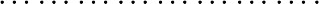 	Podpis zákazníka v domě s byty / osoby 	oprávněné jednat za zákazníka v domě s bytyJméno a případný dodatek, obchodní firma nebo název Adresa trvalého pobytu nebo sídlaDatum narození / IČO (bylo-li přiděleno)Jméno Adresa trvalého pobytu Datum narození Funkce zástupce Ulice a č. p.PSČObecIdentifikační číselný kód odběrného místa zákazníka v domě s byty (EAN/EIC)Počet bytových jednotek (bytů) v domě s byty určených k bydlení